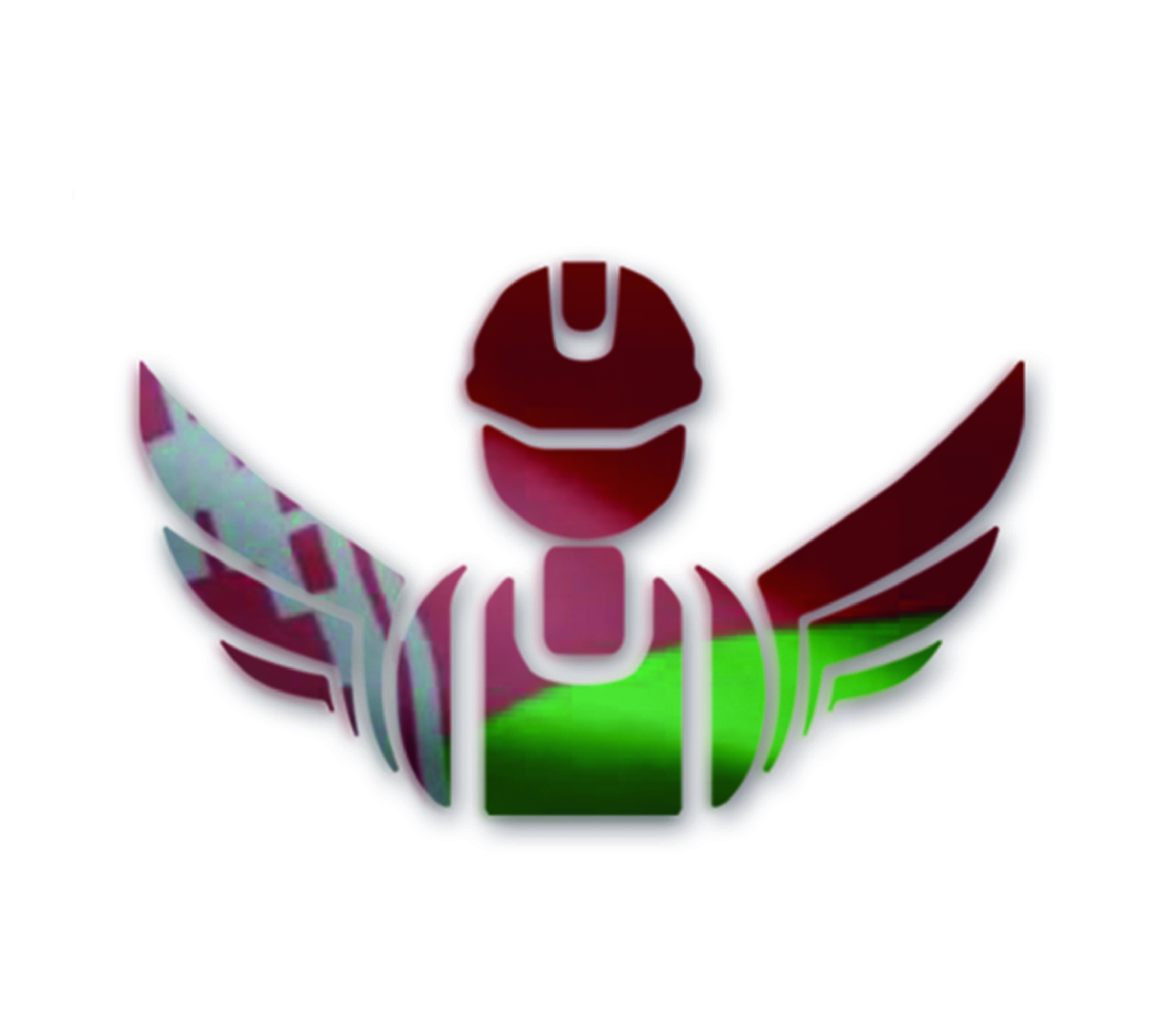 БРИФ НА 3D-ВИЗУАЛИЗАЦИЮ для ООО “ГИРОПЛЭЙ”

____________________________________________________________________(наименование проекта)
Заполните, пожалуйста, правую колонку брифа. Постарайтесь дать подробную информацию. Если информация по какому-либо пункту у вас отсутствует или не имеет значения, оставьте поля пустыми.
Пожалуйста, подойдите к заполнению брифа ответственно, это повлияет в дальнейшем на качество ролика и на избежание правок (бесплатно 1-2 правки в зависимости от сложности и времени)

Важна динамика, эффектность, короткие фразы и УТП, которые не успеют надоесть!
ПРИМЕР ЗАПОЛНЕНИЯ БРИФА1.1 Название проекта:<>1.2 Контактное лицо:<ФИО>1.3 Контактная информация:<телефон, e-mail>1.4 Подробно напишите, что вы хотите видеть в анимации!< Укажите примерную продолжительность ролика(ов), , используемые и запрещенные цвета, время анимамации на каждый блок/текст (расписать по таймлайну), какие эффекты для каждого, отдельно взятого блока вы хотите видеть>1.5 Требования к качеству анимации(определяет цену и время выполнения работы).<Укажите приемлемый для вас тип анимационного ролика: «обычный ролик» для демонстрационных роликов можно использовать упрощённое моделирование без применения сложных материалов, проще говоря это разноцветные фигурки которые моделируются с учётом только значимых деталей.«анимация высокого качества» для высококачественных демонстрационных роликов используется подробное моделирование и материалы подобные реальным. На выполнение этой анимации требуется гораздо больше времени, чем для предыдущей и любая правка которую потребуется внести так же потребует значительных временных затрат>1.6 В каких файлах должен быть представлен конечный результат<перечислите типы файлов и требования к ним. Если вам потребуются исходные файлы, желательно указывать версии программ с которыми вы работаете>1.7 Ограничения по бюджету<Укажите ограничения по бюджету, что бы было понимание какого качества, хронометража и детализации делать ролик и предложить оптимальный вариант на эту сумму>2.1. Определите цели визуализации:<укажите для чего делается визуализация, какую реакцию и на что хотите видеть и какие аспекты являются определяющими>2.2 Сформулируйте задачу:<требования и пожелания>2.3 Перечислите чертежи, документацию, и дополнительные материалы, которые вы можете предоставить исполнителю проекта:<перечислите всё что вы можете предоставить, полезные файлы в форматах .ai .eps .tiff .3ds .max .obj .c4d .fbx>2.4 Срок сдачи:<Точные даты когда нужен готовый ролик + заложить дни на правки>1.1 Название проекта:Визуализация нового автомобиля «ромашка»1.2 Контактное лицо:Иванов Иван Иванович1.3 Контактная информация:1.4 Подробно напишите, что вы хотите видеть в анимации!1. 15 секунд на вращение логотипа с эффектами: сначала всплывает логотип авто бренда, затем он перетекает в логотип автомобиля.
(эффект рассыпания логотипа на частицы и последующий сбор)2. 10 секунд вращение автомобиля  (появление автомобиля как бы из далека, как будто он приезжает на нас, после чего останавливается перед нами под углом 45 градусов его левой фарой и начинает вращаться 360 градусов вправо)3. После того как вращение закончилось, автомобиль начинает «разбираться по частям», мы видим отдельно подвеску, колеса, двигатель, и так далее4. после он опять собирается закручивается и превращается в логотип который улетает вдаль и ролик начинается заново1.5 Требования к качеству анимации(определяет цену и время выполнения работы).Требуется анимация хорошего качества, так как нужно всё передать в «неоновых» контурах (пример прикрепляю ниже)
Автомобиль прорисовать нужно подробно1.6 В каких файлах должен быть представлен конечный результатФайл mp4, возможно будет в дальнейшем использоваться на нашем сайте
Так же предоставить исходники проекта.1.7 Ограничения по бюджетуБюджет 110 000 рублей2.1. Определите цели визуализации:Произвести вау-эффект на акционеров и гостей мероприятия, показать футуристичность и современность нашего автомобиля.2.2 Сформулируйте задачу:Не использовать зелёные цвета,2.3 Перечислите чертежи, документацию, и дополнительные материалы, которые вы можете предоставить исполнителю проекта:Логотип в формате .ai
Высококачественные фотографии автомобиля в формате .tiff 2.4 Срок сдачи:Через 15 дней, мероприятие через 25 дней (10 дней закладываем на правки, если понадобиться)